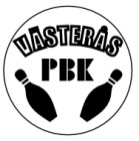 Intresseanmälan resa till Lahti 19-21 september 2023.Resan till Lahti är tänkt att gå av stapeln 19-21 september 2023. 19 september : Avresa från Stockholm 20:00 , anländer Åbo 07:35. Vidare med  buss till Lahti cirka 3 timmar. 20 september : Återresa från Åbo 20:55, anländer Stockholm 06:30 sedan buss till VästeråsVad ingår i resan?Bussresa tur o retur man kan välja mellan två alternativ på hytterA-hytt kostar 2458:- inklusive 2 frukost och buffé vid utresanB-hytt kostar 2038:- inklusive 2 frukost och buffé vid utresanPriset avser del i hytt.Anhörig har möjlighet att följa med till samma pris utan bowling.Om någon önskar egen hytt så försöker vi ordna det.Sedan ingår spel i Lahti.Sista dag för intresseanmälan 15 augusti Frågor kring detta besvaras avbo.haggqvist@gmail.com